Baltimore County Public Schools Registration RequirementsPlease note:Completing the virtual registration allows us to begin the registration process, however, your child will not be registered until all required documents are submitted (see page 1, Required Registration Documents checklist)Only a parent (listed on birth certificate) or legal guardian (by court order) may register a childAll names and addresses must match on all documents providedScreen shots of online documents are not acceptedVERIFICATION OF DOMICILEAcceptable documents for verification of domicile for homeowners:Deed or deed of trust that has all required signaturesSettlement sheet that has all required signaturesTitle that has all required signaturesMortgage coupon book or current mortgage statementReal estate tax bill or receipt for current yearAcceptable documents for verification of domicile for renters:Original, current lease, current lease with lease renewal (if applicable), or rental agreement from a real estate management company or commercial lessor for residential dwelling located in Baltimore County, along with all required signatures.Lease or rental agreement from a private party owner. The private party owner must establish ownership as outlined in homeowner documents above.NOTE: Expired leases or month to month leases require a signed and dated note from the landlord confirming that the lease is still current.If the parent or legal guardian is not the homeowner or leaseholder, see Shared Domicile Application.SHARED DOMICILE APPLICATIONIf you are not the homeowner and/or your name is not listed as a leaseholder and you share a residence with another person, you must request a Shared Domicile Application through the Pupil Personnel Worker. Please contact Pupil Personnel Services in the Office of School Climate for an application and an appointment to verify residency, 443-809-0404. Shared Domicile Applications must be renewed every year. Exception: If you are married to the property owner, proof of marriage may be submitted to confirm residency along with required verification of domicile documents for homeowners.3 PIECES OF MAILAcceptable pieces of mail, dated within 60 days and include parent/guardian’s name and address:Federal or state income tax return for the tax year immediately preceding enrollmentW-2 form for the current yearPaycheck/paystub stating name and address  Correspondence addressed to the parent(s) from an office of a federal, state, or local county governmental agencyCharge account/credit card billing statementBank account statementGas and electric billCable billVoter’s registration cardMotor vehicle administration vehicle registrationDriver’s license, Maryland identification card, or age of majority card issued by the Maryland Motor vehicle Administration only when document has not been used to verify proof of parent identityChange of address notification from the United States Postal ServiceCourt documentsGovernment-issued license and/or professional certificateFirst-class mail from a business or agencyHealth center mailingMailing from a Baltimore County public school or officeA statement written on company letterhead from the parent’s employer which verifies the parent’s current addressOTHER ENROLLMENTSAll registrations for non-resident students, homeless students, students in an agency placed foster care, students in kinship care or family hardship care must be approved by the Pupil Personnel Worker prior to enrollment. Contact  Pupil Personnel Services in the Office of School Climate, 443-809-0404.Magnet program enrollment is determined through an application and admission process.  For information regarding this process, please contact the school’s magnet coordinator, or refer to the Magnet Programs Website on BCPS.org under Offices of Innovative Learning and Educational Options.CHANGE OF RESIDENCEA parent shall notify his/her child’s school of any change in domicile or hardship condition as soon as the change occurs. Failure to notify the school within fifteen (15) business days of occurrence may result in the student being withdrawn from school and the parent or guardian may be financially liable for tuition.Residency matters will be referred to the Office of Pupil Personnel Services for investigation.FRAUDULENT ENROLLMENT/FALSIFICATION OF DOCUMENTSIf a student is found to be fraudulently enrolled in a Baltimore County public school, the school will issue a letter notifying the parent that the student will be withdrawn in fifteen (15) business days; the letter will advise the parent of his/her right to appeal the finding. The parent or guardian shall be financially liable for tuition for the entire time of fraudulent enrollment or attendance, no tuition waiver shall be granted.BCPS RULE 5150, ENROLLMENT & ATTENDANCEAll requirements outlined here are a summary of requirements in Rule 5150 found on the BCPS Policies and Rules website. If you have any questions about the registration requirements or enrollment process, please contact your home school.       Required Registration Documents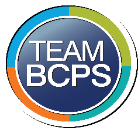 Preschool/ PrekKindergartenGrades 1-12Parent/Guardian Photo IDOriginal birth certificate, birth registration, or passportImmunization recordVerification of domicile (proof of ownership or lease)*3 pieces of mail (dated within 60 days)
-
-
-School Registration Form (PS 515,F1)New Student Health History Form (BEBCO 5543-17)Prior Care FormPreK Selection Criteria FormProof of income        (Tax forms, 2 most recent pay stubs or 2 bank statements)if applicableFood Stamp, Temporary Cash Assistance (TCA), or Independence Card and award notification/eligibility letter. if applicableTransfer papers from prior school 
(including report card)if applicableif applicableIEP/504 plan/Behavior planif applicableif applicableif applicableCustody documents/court ordersif applicableif applicableif applicableOther school specific formsif applicableif applicableif applicablePlease note: Enrollment must be completed by parent or legal guardian.All documents and identification listed above must reflect the current address and be submitted before the child can be enrolled.Mail must be first-class mail from a business or organization, addressed to parent or guardian and dated within 60 days.For complete list of registration requirements, refer to BCPS Policy and Rule 5150. Please note: Enrollment must be completed by parent or legal guardian.All documents and identification listed above must reflect the current address and be submitted before the child can be enrolled.Mail must be first-class mail from a business or organization, addressed to parent or guardian and dated within 60 days.For complete list of registration requirements, refer to BCPS Policy and Rule 5150. Please note: Enrollment must be completed by parent or legal guardian.All documents and identification listed above must reflect the current address and be submitted before the child can be enrolled.Mail must be first-class mail from a business or organization, addressed to parent or guardian and dated within 60 days.For complete list of registration requirements, refer to BCPS Policy and Rule 5150. Please note: Enrollment must be completed by parent or legal guardian.All documents and identification listed above must reflect the current address and be submitted before the child can be enrolled.Mail must be first-class mail from a business or organization, addressed to parent or guardian and dated within 60 days.For complete list of registration requirements, refer to BCPS Policy and Rule 5150. *Acceptable documents for verification of domicile:Home owners: Deed, signed settlement sheet, title, current mortgage statement or coupon book, or current property tax bill Renters: Current lease or rental agreement along with all required signatures. If leasing from a private party, proof of ownership from the home owner must also be submitted. Expired leases or month to month leases require a letter from the landlord confirming that the lease is still active.Shared domicile: If the parent or legal guardian is not the homeowner or leaseholder, contact the school’s Pupil Personnel Worker for a shared domicile application.*Acceptable documents for verification of domicile:Home owners: Deed, signed settlement sheet, title, current mortgage statement or coupon book, or current property tax bill Renters: Current lease or rental agreement along with all required signatures. If leasing from a private party, proof of ownership from the home owner must also be submitted. Expired leases or month to month leases require a letter from the landlord confirming that the lease is still active.Shared domicile: If the parent or legal guardian is not the homeowner or leaseholder, contact the school’s Pupil Personnel Worker for a shared domicile application.*Acceptable documents for verification of domicile:Home owners: Deed, signed settlement sheet, title, current mortgage statement or coupon book, or current property tax bill Renters: Current lease or rental agreement along with all required signatures. If leasing from a private party, proof of ownership from the home owner must also be submitted. Expired leases or month to month leases require a letter from the landlord confirming that the lease is still active.Shared domicile: If the parent or legal guardian is not the homeowner or leaseholder, contact the school’s Pupil Personnel Worker for a shared domicile application.*Acceptable documents for verification of domicile:Home owners: Deed, signed settlement sheet, title, current mortgage statement or coupon book, or current property tax bill Renters: Current lease or rental agreement along with all required signatures. If leasing from a private party, proof of ownership from the home owner must also be submitted. Expired leases or month to month leases require a letter from the landlord confirming that the lease is still active.Shared domicile: If the parent or legal guardian is not the homeowner or leaseholder, contact the school’s Pupil Personnel Worker for a shared domicile application.